УТВЕРЖДАЮДиректор ГАУК г. Москвы «Поклонная гора» _____________В.А. Дунаев«___» ____________ 2015 г.ДОКУМЕНТАЦИЯНА ПРОВЕДЕНИИ ЗАПРОСА ЦЕНОВЫХ ПРЕДЛОЖЕНИЙНА ПРАВО ЗАКЛЮЧЕНИЯ ДОГОВОРА НА ПОСТАВКУ СБОРНО-РАЗБОРНОЙ КОНСТРУКЦИИ «АНГАР» ДЛЯ НУЖД ГАУК Г. МОСКВЫ «ПОКЛОННАЯ ГОРА»Москва, 2015 г.ЧАСТЬ I ЗАПРОС ЦЕНОВЫХ ПРЕДЛОЖЕНИЙРАЗДЕЛ I. ОБЩИЕ УСЛОВИЯ ПРОВЕДЕНИЯ ЗАПРОСА ЦЕНОВЫХ ПРЕДЛОЖЕНИЙ1. Нормативно-правовое регулирование1.1. Нормативно-правовое регулирование размещения заказов на поставки товаров, выполнение работ, оказание услуг для нужд Государственного автономного учреждения культуры города Москвы «Поклонная гора» (ГАУК г. Москвы «Поклонная гора») основывается на положениях Гражданского кодекса Российской Федерации, Федерального закона Российской Федерации от 26 июля 2006 года №135-ФЗ «О защите конкуренции»,  Федерального закона Российской Федерации от 03 ноября 2006 года № 174-ФЗ «Об автономных учреждениях», Федерального закона Российской Федерации от 18 июля 2011 года № 223-ФЗ «О закупках товаров, работ, услуг отдельными видами юридических лиц» и иных федеральных законов и нормативных правовых актов, регулирующих отношения, связанные с размещением заказов.1.2. Настоящий запрос ценовых предложений проводится в соответствии с Положением о закупках товаров, работ, услуг для нужд ГАУК г. Москвы «Поклонная гора» в редакции, действующей на дату размещения извещения о проведении запроса ценовых предложений на сайте http://www.zakupki.gov.ru/.2. Характеристика и количество поставляемого товара (объем выполняемых работ, оказываемых услуг). Место и сроки поставки товаров (выполнения работ, оказания услуг).2.1. Заказчик выберет Поставщика товаров (Исполнителя работ/услуг), характеристика и количество (объем) о которых содержится в Технической части (Часть III) настоящей Документации о проведении запроса ценовых предложений, в соответствии с процедурами и условиями, приведенными в Документации о проведении запроса ценовых предложений, в том числе в проекте Договора (Часть II) настоящей Документации о проведении запроса ценовых предложений.2.2. Победитель запроса ценовых предложений должен будет поставить товары (выполнить работы, оказать услуги), входящие в предмет договора, по адресу и в сроки, указанные в Технической части (Часть III) Документации о проведении запроса ценовых предложений, по цене, указанной в его заявке на участие в запросе ценовых предложений. 2.3.Требования к качеству, техническим характеристикам товаров (работ, услуг) требования к их безопасности, требования к функциональным характеристикам (потребительским свойствам) товаров, требования к размерам, упаковке, отгрузке товара, требования к результатам работ и иные показатели, связанные с определением соответствия поставляемого товара (выполняемых работ, оказываемых услуг) потребностям Заказчика указаны в Технической части (Часть III) настоящей Документации о проведении запроса ценовых предложений.3. Сведения о начальной (максимальной) цене договора3.1. Начальная (максимальная) цена договора составляет: 12 800 000,00 (Двенадцать миллионов восемьсот тысяч) рублей 00 копеек, в том числе НДС.Данная цена не может быть превышена при заключении договора по итогам запроса ценовых предложений. Обоснование начальной (максимальной) цены договора указано в Технической части (Часть III) настоящей Документации о проведении запроса ценовых предложений. 4. Требования к участникам закупки4.1. В настоящем запросе ценовых предложений может принять участие любое юридическое лицо или несколько юридических лиц, выступающих на стороне одного участника закупки, независимо от организационно-правовой формы, формы собственности, места нахождения и места происхождения капитала либо любое физическое лицо или несколько физических лиц, выступающих на стороне одного участника закупки, в том числе индивидуальный предприниматель или несколько индивидуальных предпринимателей, выступающих на стороне одного участника закупки.4.2. Участник закупки должен соответствовать следующим обязательным требованиям:1) 	быть правомочным заключать договор;2) 	обладать необходимыми лицензиями или свидетельствами о допуске на поставку товаров, выполнение работ или оказание услуг в соответствии с действующим законодательством Российской Федерации и если такие товары, работы, услуги приобретаются в рамках заключаемого договора;3) 	обладать необходимыми сертификатами на товары в соответствии с действующим законодательством Российской Федерации, являющиеся предметом заключаемого договора;4) 	не находиться в процессе ликвидации (для юридического лица) или быть признанным по решению арбитражного суда несостоятельным (банкротом);5) 	не являться организацией, на имущество которой наложен арест по решению суда, административного органа и (или) экономическая деятельность, которой приостановлена; 6) 	не иметь задолженности по начисленным налогам, сборам и иным обязательным платежам в бюджеты любого уровня или государственные внебюджетные фонды за прошедший календарный год, размер которой превышает двадцать пять процентов балансовой стоимости активов участника закупки, определяемой по данным бухгалтерской отчетности за последний завершенный отчетный период. Участник закупки считается соответствующим установленному требованию в случае, если он обжалует наличие указанной задолженности в соответствии с законодательством Российской Федерации и решение по такой жалобе на день рассмотрения заявки на участие в процедуре закупки не принято;7) 	обладать исключительными правами на объекты интеллектуальной собственности, если в связи с исполнением договора Заказчик приобретает права на эти объекты;8) отсутствие сведений об участнике закупки в реестре недобросовестных поставщиков, который ведется в соответствии с Федеральным законом от 21 июля 2005 года № 44-ФЗ «О контрактной системе в сфере закупок товаров, работ, услуг для обеспечения государственных и муниципальных нужд».4.3. Участник закупки должен обладать профессиональной компетентностью, надежностью, опытом и репутацией, а также людскими ресурсами. 5. Привлечение соисполнителей	5.1. Участник закупки может для поставки товаров (выполнения работ, оказания услуг) по предмету запроса ценовых предложений привлечь субпоставщиков (субподрядчиков/соисполнителей).6. Разъяснение положений извещения о проведении запроса ценовых предложений, Документации о проведении запроса ценовых предложений и внесение в нее изменений. 6.1. Любой участник закупки вправе направить в письменной форме Заказчику запрос о разъяснении положений извещения о проведении запроса ценовых предложений, Документации о проведении запроса ценовых предложений. Данные запросы от участника закупки могут быть направлены в виде документа в электронной форме, а также в письменной форме (нарочным или почтовым отправлением), только по фактическому адресу Заказчика. В запросе участника закупки должны быть указаны телефон/факс или электронная почта, по которому(ой) будет направлен ответ на запрос. Дата начала предоставления разъяснений извещения о проведении запроса ценовых предложений и Документации о проведении запроса ценовых предложений «24» февраля 2015 года. Дата окончания предоставления разъяснений извещения о проведении запроса ценовых предложений и Документации о проведении запроса ценовых предложений «27» февраля 2015 года включительно.6.2. Разъяснения положений извещения о проведении запроса ценовых предложений, Документации о проведении запроса ценовых предложений размещаются Заказчиком на сайте http://www.zakupki.gov.ru/ не позднее чем в течение трех дней со дня принятия решения о предоставлении указанных разъяснений, но не позднее трех рабочих дней до даты окончания подачи заявок на участие в запросе предложений. Разъяснение положений извещения о проведении запроса ценовых предложений и Документации о проведении запроса ценовых предложений не должно изменять ее суть.6.3. Заказчик по собственной инициативе или в соответствии с запросом участника закупки вправе принять решение о внесении изменений в извещение о проведении запроса ценовых предложений и Документацию о проведении запроса ценовых предложений. Изменение предмета запроса ценовых предложений не допускается. Изменения, вносимые в извещение о проведении запроса ценовых предложений, Документацию о проведении запроса ценовых предложений размещаются Заказчиком на сайте http://www.zakupki.gov.ru/ не позднее чем в течение трех дней со дня принятия решения о внесении указанных изменений, но не позднее трех рабочих дней до даты окончания подачи заявок на участие в запросе ценовых предложений.6.4. Заказчик вправе на любом этапе отказаться от проведения запроса ценовых предложений, разместив сообщение об этом в Единой информационной системе.7. Формы заявки на участие в запросе ценовых предложений7.1. Участник закупки подает заявку на участие в запросе ценовых предложений в письменной форме в запечатанном конверте или в форме электронного документа с электронной подписью.8. Язык документов, входящих в состав заявки на участие в запросе ценовых предложений8.1. Заявка на участие в запросе ценовых предложений, все документы и корреспонденция между Заказчиком и участником закупки, относящиеся к заявке, должны быть составлены на русском языке. Документы на иностранном языке, входящие в состав заявки на участие в запросе ценовых предложений, должны сопровождаться точным переводом на русский язык, заверенным в соответствии с законодательством и международными договорами Российской Федерации.9. Требования к содержанию документов, входящих в состав заявки на участие в запросе ценовых предложений9.1. Заявку на участие в запросе ценовых предложений, которую представляет участник закупки в соответствии с настоящей Документацией о проведении запроса ценовых предложений, должна быть подготовлена по формам, представленным в Разделе I.1. настоящей Документации о проведении запроса ценовых предложений, и содержать следующее:1) Сведения и документы об участнике закупки, подавшем такую заявку:а) фирменное наименование (наименование), сведения об организационно-правовой форме, о месте нахождения, почтовый адрес (для юридического лица), фамилия, имя, отчество, паспортные данные, сведения о месте жительства (для физического лица), номер контактного телефона (Заявка на участие в запросе ценовых предложений, подготовленная по форме I.1.1. Раздела I.1. настоящей Документации о проведении запроса ценовых предложений);б) полученную не ранее чем за шесть месяцев (а если были изменения — то не ранее внесения таких изменений в соответствующий реестр) до дня размещения на  сайте http:// www.zakupki.gov.ru/ извещения о проведении запроса ценовых предложений выписку из единого государственного реестра юридических лиц или нотариально заверенную копию такой выписки (для юридического лица), полученную не ранее чем за шесть месяцев до дня размещения на сайте http://www.zakupki.gov.ru/ извещения о проведении запроса ценовых предложений выписку из единого государственного реестра индивидуальных предпринимателей или нотариально заверенную копию такой выписки (для индивидуального предпринимателя), копии документов, удостоверяющих личность (для иного физического лица), надлежащим образом заверенный перевод на русский язык документов о государственной регистрации юридического лица или государственной регистрации физического лица в качестве индивидуального предпринимателя в соответствии с законодательством соответствующего государства (для иностранного лица) полученные не ранее чем за шесть месяцев (а если были изменения — то не ранее внесения таких изменений в соответствие с законодательством соответствующего государства) до дня размещения на  сайте http:// www.zakupki.gov.ru/ извещения о проведении запроса ценовых предложений;в) документ, подтверждающий полномочия лица на осуществление действий от имени участника закупки - юридического лица (заверенная копия решения о назначении или об избрании или приказа о назначении физического лица на должность, в соответствии с которым такое физическое лицо обладает правом действовать от имени участника закупки без доверенности (далее по тексту - руководитель). В случае если от имени участника закупки действует иное лицо, заявка на участие в запросе ценовых предложений должна содержать также доверенность на осуществление действий от имени участника закупки, заверенную печатью участника закупки и подписанную руководителем участника закупки (для юридических лиц) или уполномоченным этим руководителем лицом, либо нотариально заверенную копию такой доверенности. В случае если указанная доверенность подписана лицом, уполномоченным руководителем участника закупки, заявка на участие в запросе ценовых предложений должна содержать также документ, подтверждающий полномочия такого лица;г) копии документов, подтверждающие соответствие участника закупки требованиям документации о проведении запроса ценовых предложений, установленным в соответствии с пунктом 4 настоящего Раздела Документации о проведении запроса ценовых предложений, в том числе:- бухгалтерский баланс и отчет о прибылях и убытках за 2012, 2013 год (в случае применения упрощенной системы налогообложения предоставляются копии налоговых деклараций по налогу, уплачиваемому в связи с применением упрощенной систему налогообложения);- уведомление о возможности применения участником закупки упрощенной системы налогообложения (для участников закупки, применяющих ее);- документы, подтверждающие не нахождение в процессе ликвидации (для юридического лица) или не признание по решению арбитражного суда несостоятельным (банкротом) (в свободной форме);- документы, подтверждающие, что на имущество организации не наложен арест по решению суда, административного органа и (или) экономическая деятельность, которой не приостановлена;- оригинал или нотариально заверенная копия справки об отсутствии задолженности по налогам и сборам, полученной не ранее чем за два месяца до дня размещения на сайте http:// www.zakupki.gov.ru/ извещения о проведении запроса ценовых предложений;д) нотариально заверенные копии учредительных документов участника закупки (для юридических лиц);е) решение об одобрении или о совершении крупной сделки либо копия такого решения в случае, если требование о необходимости наличия такого решения для совершения крупной сделки установлено законодательством Российской Федерации, учредительными документами юридического лица и если для участника закупки поставка товаров, выполнение работ, оказание услуг, являющихся предметом договора, или внесение денежных средств в качестве обеспечения исполнения договора являются крупной сделкой.В случае если получение указанного решения до истечения срока подачи заявок на участие в запросе ценовых предложений для участника закупки невозможно в силу необходимости соблюдения установленного законодательством и учредительными документами участника закупки порядка созыва заседания органа, к компетенции которого относится вопрос об одобрении или о совершении крупных сделок, участник закупки обязан представить письмо, содержащее обязательство в случае признания его победителем запроса ценовых предложений представить вышеуказанное решение до момента заключения договора.В случае если для данного участника закупки поставка товаров, выполнение работ, оказание услуг, являющиеся предметом договора, или внесение денежных средств в качестве обеспечения исполнения договора не являются крупной сделкой, участник закупки представляет соответствующее письмо;ж) справка о том, что Участник не имеет вступивших в законную силу судебных решений не в пользу участника закупки в качестве ответчика за 1 год с даты публикации извещения о проведении закупки;2) Техническое предложение по форме I.1.2. Раздела I.1. настоящей Документации о проведении запроса ценовых предложений.3) Сведения и документы, подтверждающие соответствие соисполнителей (субподрядчиков, субпоставщиков) требованиям, установленным в п. 5. Настоящего Раздела Документации о проведении запроса ценовых предложений или справку о том, что соисполнители (субподрядчики, субпоставщики), выполняющие более 5 % объема поставок товаров, выполнения работ, оказания услуг участником процедуры закупки привлекаться не будут.4) Сертификат соответствия указанного в Спецификации и Техническом задании товара.9.2. Представление документов с отклонением от установленных в настоящей Документации о проведении запроса ценовых предложений форм может быть расценено Комиссией как несоответствие заявки на участие в запросе ценовых предложений требованиям, установленным настоящей Документацией о проведении запроса ценовых предложений.9.3. Участник закупки, подавший заявку на участие, вправе изменить или отозвать заявку на участие в закупке в любое время до момента вскрытия комиссией конвертов с заявками на участие в закупке и открытия доступа в заявкам, поданным в форме электронных документов.10.	Порядок формирования цены договора, валюта заявки на участие в запросе ценовых предложений10.1.	Цена договора, предлагаемая участником закупки, не может превышать начальную (максимальную) цену договора, указанную в п. 3.1 настоящего Раздела Документации о проведении запроса ценовых предложений. В случае если цена договора, указанная в заявке и предлагаемая участником закупки, превышает начальную (максимальную) цену договора, указанную в п. 3.1 настоящего Раздела Документации о проведении запроса ценовых предложений, соответствующий участник закупки не допускается к участию в запросе ценовых предложений.10.2.	Оплата за поставленные товары (выполненные работы, оказанные услуги) осуществляется по цене, установленной в договоре.10.3.	Участник закупки производит расчет цены договора по полному перечню товаров (работ, услуг), указанных Технической части (Часть III) настоящей Документации о проведении запроса ценовых предложений. Не допускается подача предложения в части изменения товаров (работ, услуг), включенных в Техническую часть (Часть III) настоящей Документации о проведении запроса ценовых предложений. 10.4.	Все налоги, пошлины и прочие сборы, которые исполнитель договора должен оплачивать в соответствии с условиями договора или на иных основаниях, должны быть включены в расценки и общую цену заявки, представленной участником закупки. В случае если в соответствии с действующим законодательством Российской Федерации участник закупки освобождается от уплаты НДС, то данные сведения должны быть представлены в заявке на участие в запросе ценовых предложений.10.5.	Цена договора, содержащаяся в заявке на участие в запросе ценовых предложений, должна быть выражена в рублях.10.6.	В случае использования иностранной валюты для формирования цены договора, для расчетов с Поставщиками (Подрядчиками/Исполнителями) применяется официальный курс иностранной валюты к рублю Российской Федерации, установленный Центральным банком Российской Федерации.11.	Требования к описанию подлежащих поставке товаров (выполнению работ, оказанию услуг)11.1.	Описание подлежащих поставке товаров (выполнению работ, оказанию услуг) производится по форме I.1.2., приведенной в Разделе I.1.настоящей Документации о проведении запроса ценовых предложений. Описание не должно допускать двойного толкования.Участник закупки представляет в составе заявки Техническое предложение по форме I.1.2., представленной в Разделе I.1. настоящей Документации о проведении запроса ценовых предложений. Такие предложения должны содержать подтверждения о соответствии предлагаемых к поставке товаров (выполнение работ, оказание услуг) требованиям  Документации о проведении запроса ценовых предложений и могут быть представлены так же в виде эскизов, рисунков, чертежа, фотографий, иного изображения товара, образца (пробу) товара в соответствии с Технической частью (Часть III) Документации о проведении запроса ценовых предложений.11.2.	Наименования, виды (содержание) и объемы выполняемых работ/оказываемых услуг, а также сопутствующих поставке работы, указанные в Технической части (Часть III) настоящей  Документации о проведении запроса ценовых предложений и в предложении участника закупки о качестве работ, услуг должны совпадать.Описание поставляемого товара должно содержать конкретные характеристики, соответствующие значениям, установленным в Технической части (Часть III) настоящей Документации о проведении запроса ценовых предложений. При описании поставляемого товара не допускается употреблять словосочетание «или эквивалент (аналог)».В случае их несовпадения, несоответствия или невозможности достоверно определить соответствие товаров (работ, услуг), предлагаемых к поставке (выполнению, оказанию) участником закупки, Технической части (Часть III) настоящей Документации о проведении запроса ценовых предложений, заявка на участие в запросе ценовых предложений признается несоответствующей требованиям Документации о проведении запроса ценовых предложений, что влечет за собой отказ в допуске к участию в запросе ценовых предложений.12.	Требования к оформлению заявок на участие в запросе ценовых предложений и инструкция по заполнению заявки12.1.	При описании условий и предложений участниками закупки должны приниматься общепринятые обозначения и наименования в соответствии с требованиями действующих нормативных документов.12.2.	Сведения, которые содержатся в заявках участников закупки, не должны допускать двусмысленных толкований.12.3.	Все листы заявки на участие в запросе ценовых предложений, все листы тома заявки на участие в запросе ценовых предложений должны быть прошиты и пронумерованы. Заявка на участие в запросе ценовых предложений и том заявки на участие в запросе ценовых предложений должны содержать опись входящих в их состав документов, быть скреплены печатью участника закупки (для юридических лиц) и подписаны участником закупки или лицом, уполномоченным таким участником закупки. Не допускается устанавливать иные требования к оформлению заявки на участие в запросе ценовых предложений, за исключением предусмотренных настоящей частью требований к оформлению заявки на участие в запросе ценовых предложений. При этом ненадлежащее исполнение участником закупки требования о том, что все листы заявки на участие в запросе ценовых предложений и тома заявки на участие в запросе ценовых предложений должны быть пронумерованы, не является основанием для отказа в допуске к участию в запросе ценовых предложений.12.4.	Участник закупки может предоставить также копию (копии) заявки. Не предоставление копии (копий) заявки на участие в запросе ценовых предложений не будет являться нарушением требований настоящей Документации о проведении запроса ценовых предложений.12.5. Участник закупки вправе подать только одну заявку на участие в запросе ценовых предложений в отношении предмета запроса ценовых предложений, внесение изменений в заявку не допускается.12.6. Предоставляемые в составе заявки на участие в запросе ценовых предложений документы и сведения должны быть четко напечатаны. 12.7. Заявка на участие в запросе ценовых предложений, подаваемая в форме электронного документа, должна быть оформлена с учетом особенностей электронного документооборота в порядке, предусмотренном Федеральным законом от 6 апреля 2011 г. № 63-ФЗ «Об электронной подписи». Такая заявка должна по содержанию соответствовать заявке на участие в запросе ценовых предложений, подаваемой в письменной форме, требования к которой установлены настоящей Документацией о проведении запроса ценовых предложений.12.8. Наименование электронного документа, содержащего заявку на участие в запросе ценовых предложений, должно содержать наименование запроса ценовых предложений, на участие в котором подается заявка. Все документы, входящие в состав заявки на участие в запросе ценовых предложений, подаваемой в форме электронного документа должны быть оформлены с использованием электронной цифровой подписи уполномоченных лиц. Оформление заявки на участие в запросе ценовых предложений в форме электронного документа с нарушением требований, указанных в Документации о проведении запроса ценовых предложений, является основанием для отказа в допуске участника закупки к участию в запросе ценовых предложений в связи с несоответствием заявки требованиям Документации о проведении запроса ценовых предложений.13.	Порядок, место, дата начала и дата окончания срока подачи заявок на участие в запросе ценовых предложений13.1.	Заявки на участие в запросе ценовых предложений в письменной форме в запечатанном конверте или в форме электронного документа, оформленные в соответствии с требованиями Документации о проведении запроса ценовых предложений, направляются Участниками закупки с «25» февраля 2015 года по «04» марта 2015 года (по рабочим дням) с 09:00 до 16:00 (время московское), обед с 12:00 до 13:00, а в день окончания приема заявок «04» марта 2015 г. с 09:00 до 12:00 (время московское).13.2.	Заявки на участие в запросе ценовых предложений до последнего дня срока подачи заявок на участие в запросе ценовых предложений подаются в письменной форме в запечатанном конверте по адресу: 121170, г. Москва, ул. Братьев Фонченко, д.7, а в форме электронного документа – на адрес электронной почты: poklgora-plan@mail.ru.14. Место и дата рассмотрения и оценки заявок на участие в запросе предложений14.1. Место рассмотрения и оценки заявок на участие в запросе ценовых предложений: 121170, г. Москва, ул. Братьев Фонченко, д. 7.14.2. Дата рассмотрения и оценки заявок на участие в запросе ценовых предложений: не позднее «04» марта 2015 года.14.3. Победителем в проведении запроса ценовых предложений признается участник закупки, подавший  заявку в срок, указанный в извещении о проведении запроса ценовых предложений, и которая отвечает всем требованиям, установленным в Документации о проведении запроса ценовых предложений, и в заявке которого указана наиболее низкая цена товаров, работ, услуг. При предложении наиболее низкой цены товаров, работ, услуг несколькими участниками закупки победителем в проведении запроса ценовых предложений признается участник закупки,  заявка которого поступила ранее заявок других участников закупки.14.4. Комиссия отклоняет заявки участников закупки, если они не соответствуют требованиям, установленным в Документации о проведении запроса ценовых предложений, или предложенная в  заявках цена товаров, работ, услуг превышает начальную (максимальную) цену договора, указанную в Документации о проведении запроса ценовых предложений.14.5. Протокол рассмотрения и оценки заявок должен содержать:а) 	сведения о Заказчике; б) 	информацию о существенных условиях договора; в) 	сведения обо всех  участниках закупки, подавших  заявки;г) 	сведения об отклоненных  заявках с обоснованием причин отклонения;д) 	предложение о наиболее низкой цене товаров, работ, услуг; е) 	сведения о победителе в проведении запроса ценовых предложений; ж) 	об участнике закупки, предложившем в  заявке цену, такую же, как и победитель в проведении запроса ценовых предложений, или об участнике закупки, предложение о цене договора которого, содержит лучшие условия по цене договора, следующие после предложенных победителем в проведении запроса ценовых предложений условий. 14.6. 	Протокол рассмотрения и оценки заявок не позднее чем через три дня с момента его подписания размещается Заказчиком на  сайте  http:// www.zakupki.gov.ru/. При этом в протоколе рассмотрения и оценки заявок, размещаемом на  сайте, допускается не указывать сведения о составе  комиссии и данных о персональном голосовании комиссии.15. Срок заключения договора15.1. Заказчик, в течение трех рабочих дней со дня подписания протокола рассмотрения и оценки заявок вправе передать победителю в проведении запроса ценовых предложений один экземпляр протокола и проект договора, который составляется путем включения в него условий исполнения договора, предусмотренных извещением о проведении запроса ценовых предложений, и цены, предложенной победителем запроса ценовых предложений в  заявке.15.2. Победитель должен предоставить Заказчику подписанный и заверенный договор со своей стороны в течение 10 (десять) дней со дня предоставления ему протокола рассмотрения и оценки заявок. 15.3. Договор может быть заключен в срок не более двадцати дней со дня размещения на  сайте http:// www.zakupki.gov.ru/ протокола рассмотрения и оценки  заявок.16. Обеспечение исполнения обязательств по договору, обеспечения возврата аванса, обеспечения исполнения гарантийных обязательств16.1.	 Обеспечение исполнения обязательств по договору, обеспечения возврата аванса, обеспечения исполнения гарантийных обязательств не предусмотрено. 17. Условия заключения договора17.1. Договор заключается на условиях, указанных в извещении о проведении запроса ценовых предложений, и по цене, предложенной в заявке победителем запроса ценовых предложений, или в  заявке участника закупки, с которым заключается договор в случае уклонения победителя запроса ценовых предложений от заключения договора.17.2. В случае если победитель запроса ценовых предложений в срок, указанный в извещении о проведении запроса ценовых предложений, не представил Заказчику подписанный договор, такой победитель признается уклонившимся от заключения договора.17.3. В случае если победитель запроса ценовых предложений признан уклонившимся от заключения договора, Заказчик вправе обратиться в суд с иском о требовании, о понуждении победителя запроса ценовых предложений заключить договор, а также о возмещении убытков, причиненных уклонением от заключения договора, либо заключить договор с участником закупки, предложение о цене договора которого содержит лучшее условие по цене договора, следующее после предложенного победителем запроса ценовых предложений условия, если цена договора не превышает начальную (максимальную) цену договора, указанную в Документации  о проведении запроса ценовых предложений. При этом заключение договора для указанных участников закупки является обязательным. В случае уклонения указанных участников закупки от заключения договора Заказчик вправе обратиться в суд с иском о требовании о понуждении таких участников закупки заключить договор, а также о возмещении убытков, причиненных уклонением от заключения договора, осуществить повторное размещение заказа.17.4. Цена договора может быть снижена по соглашению сторон без изменения количества /объемов товаров, работ, услуг и иных условий исполнения договора.РАЗДЕЛ I.1 ОБРАЗЦЫ ФОРМ И ДОКУМЕНТОВ ДЛЯ ЗАПОЛНЕНИЯ УЧАСТНИКАМИ ЗАКУПКИ.I.1.1 ФОРМА ЗАЯВКИ НА УЧАСТИЕ В ЗАПРОСЕ ЦЕНОВЫХ ПРЕДЛОЖЕНИЙ____________________________________________________________________________(полное наименование и номер предмета запроса) На бланке организацииИсх. № ___         от  «___» ______ 2015 г.Куда:	Государственное автономное учреждение культуры города Москвы  «Поклонная гора»Почтовый адрес: 121170, г. Москва, ул. Братьев Фонченко, д.7  Изучив извещение о проведении запроса ценовых предложений, мы ____________________________________________________________________________(полное наименование юридического лица, представляющего заявку, ФИО физического лица, место нахождения (для юридического лица), место нахождение (для физического лица)____________________________________________________________________________ИНН____________________________КПП _________________________________________Банковские реквизиты: ____________________________________________________________согласны исполнить условия договора, установленные извещением о проведении запроса ценовых предложений, Документацией о проведении запроса ценовых предложений и поставить товар по следующей цене: ___________ рублей ___ копеек,  в том числе  НДС- __ %.Сведения о включенных или не включенных в цену договора на поставку товара расходах: ___________________________Сроки и порядок оплаты поставленного товара: ____________________________.Контактное лицо: _______________________Телефон /факс: ________________________Настоящая заявка имеет следующие приложения:1._____________________________;2._____________________________;n._____________________________._______________________    ______________      /_____________/Должность                                                                     Подпись  			    ФИОм.п.I.1.2.ФОРМА ТЕХНИЧЕСКОГО ПРЕДЛОЖЕНИЯ На бланке организацииДата, исх. номер							Приложение № __ к заявке на  участие в запросе ценовых предложенийЗаказчику _____________________________________________________________________________________________ТЕХНИЧЕСКОЕ ПРЕДЛОЖЕНИЕна __________________________________________.1. Исполняя наши обязательства и изучив документацию на _________________________________________________________, в том числе условия и порядок проведения настоящего запроса ценовых предложений, проект договора поставки вышеуказанного запроса ценовых предложений, техническую часть, мы_______________________________________________________________________________(полное наименование организации  или Ф.И.О. Участника закупки)в лице ___________________________________________________________________________(наименование должности руководителя организации (уполномоченного лица), его Ф.И.О. (полностью))уполномоченного в случае признания нас Победителем запроса ценовых предложений подписать договор, согласны поставить предусмотренный запросом ценовых предложений товар в соответствии с требованиями документации и на условиях, указанных в нижеприведенной таблице:2. Мы ознакомлены с материалами, содержащимися в технической части документации, влияющими на стоимость поставки._______________________               _______________________             /___________________/       (должность)                                             (подпись)                                           (ФИО)М.П.Примечание:Участник закупки по своему усмотрению, в подтверждение данных, представленных в настоящей форме, может прикладывать любые документы, характеризующие качество предлагаемых к исполнению обязательств.ЧАСТЬ II. ПРОЕКТ ДОГОВОРАМосква, 2015 г.ПРОЕКТДОГОВОР на поставку сборно-разборной конструкции «Ангар» для нужд ГАУК г. Москвы «Поклонная гора»г. Москва	« ___ »___________ 2015 г.Государственное автономное учреждение культуры города Москвы «Поклонная гора», именуемое в дальнейшем «Заказчик», в лице Директора Дунаева В.А., действующего на основании Устава, с одной стороны, и ___________________________________________________________ (полное наименование, организационно-правовая форма, основной государственный номер (ОГРН), местонахождение юридического лица; фамилия, имя, отчество, основной государственный регистрационный номер индивидуального предпринимателя (ОГРНИП); фамилия, имя, отчество, реквизиты документа, удостоверяющего личность, место жительства физического лица), именуемое в дальнейшем «Поставщик», в лице _____________________________, действующий на основании ________________(сведения о документе, удостоверяющем личность представителя, ссылка на документ, подтверждающий полномочия представителя), с другой стороны, вместе именуемые «Стороны», с соблюдением требований «Положения о закупках товаров, работ, услуг для нужд Государственного автономного учреждения культуры города Москвы «Поклонная гора», иного законодательства Российской Федерации и города Москвы, заключили настоящий Договор о нижеследующем:Статья 1. Предмет Договора1.1.Поставщик обязуется передать в собственность Заказчику сборно-разборную конструкцию «Ангар» (далее - Товар), наименование, количество, характеристики и стоимость Товара, а также его комплектующих частей указаны в Спецификации поставляемого товара (Приложение № 1 к Договору, далее - Спецификация), в срок, установленный Договором. 1.2. Поставка Товара осуществляется силами и за счет Поставщика. Моментом поставки Товара считается момент его передачи Заказчику в собранном виде в месте поставки по адресу: 121170, г. Москва, ул. Братьев Фонченко, д.7.1.3. Страной происхождения поставляемого Товара является ____________________.Документы, передаваемые Заказчику одновременно с Товаром и подтверждающие страну происхождения:    - ____________________________________________;    - ____________________________________________.1.4. Поставщик гарантирует:легальность производства и (или) оборота Товара на территории Российской Федерации;соответствие требованиям законодательства Российской Федерации и города Москвы, государственных стандартов, технических условий, технических регламентов и иных нормативных правовых актов, регулирующих предмет Договора, что подтверждается соответствующими документами (сертификаты соответствия, декларации о соответствии, санитарно-эпидемиологические заключения и т.д.);что Товар является новым, не бывшим в эксплуатации, пригодным к использованию по назначению;качество поставляемого Товара в течение гарантийного срока, равного сроку, установленному производителем Товара.1.5. Заказчик производит оплату надлежащим образом поставленного Поставщиком и принятого в установленном Договором порядке Заказчиком Товара в соответствии со статьей 2 Договора.1.6. Поставщик обязан поставить Товар и выполнить работы, связанные с поставкой Товара в строгом соответствии с Техническим заданием Заказчика, входящим в комплект документации, публикуемой на сайте в информационно-телекоммуникационной сети «Интернет» для размещения заказов на закупки товаров, работ и услуг для нужд Заказчика, и являющимся Приложением № 2 к Договору.Статья 2. Цена Договора и порядок расчетов2.1. Цена Товара составляет сумму в размере _______ (_____) рублей ____ копеек, в том числе НДС – _____%, _______ (______) рублей ____ копеек (далее – цена Договора).2.2. Цена Договора включает в себя все затраты, издержки и иные расходы Поставщика, связанные с исполнением Договора, включая, но не ограничиваясь расходами на уплату налогов, сборов и других обязательных платежей, доставку, погрузку и разгрузку, сборку Товара.2.3. Оплата по Договору производится Заказчиком на расчетный счет Поставщика, указанный в договоре, в следующем порядке:- Заказчик имеет право оплатить Поставщику аванс в размере не более 20 % от Цены Договора, на основании предоставленного Поставщиком счета на перечисление авансового платежа; - Промежуточные расчеты производятся в случае поэтапного выполнения Поставщиком работ в течение 20 (Двадцати) рабочих дней с даты подписания Сторонами Акта сдачи-приемки работ (этапов работ);- Окончательный расчет производится в течение 20 (Двадцати) рабочих дней с даты наступления трех событий: подписания Сторонами товарной накладной № ТОРГ-12 и Акта сдачи-приемки работ, при отсутствии у Заказчика претензий и замечаний по количеству и качеству поставленного Товара, по факту поступления бюджетного финансирования.2.4. Обязательства Заказчика по оплате цены Договора считаются исполненными с момента списания денежных средств в размере, установленном Договором, с лицевого счета Заказчика. За дальнейшее прохождение денежных средств Заказчик ответственности не несет.2.5. В случае изменения своего расчетного счета Поставщик обязан в течение 1 (одного) рабочего дня в письменной форме сообщить об этом Заказчику с указанием новых реквизитов расчетного счета. В противном случае, все риски, связанные с перечислением Заказчиком денежных средств на указанный в Договоре счет Поставщика, несет Поставщик.Статья 3. Сроки поставки3.1. Товар должен быть поставлен Заказчику в течение 20 (Двадцати) дней с даты подписания Договора уполномоченными представителями Сторон. Одновременно с Товаром Поставщик передает Заказчику гарантийную документацию, документацию по сборке.Статья 4. Порядок приемки Товара4.1. Приемка Товара по количеству и качеству производится в порядке, установленном постановлениями Госарбитража при Совете Министров СССР в инструкциях:- «О порядке приемки продукции производственно-технического назначения и товаров народного потребления по качеству» № П-7 от 25.04.1966;- «О порядке приемки продукции производственно-технического назначения и товаров народного потребления по количеству» № П-6 от 15.06.1965.4.2. Поставка Товара включает в себя погрузку, доставку, разгрузку Товара по указанному в Договоре адресу, монтаж Товара в местах, расположенных на территории Заказчика, указанных Заказчиком в Техническом задании (Приложение № 2 к Договору).4.3. Поставщик обязан известить Заказчика о точном времени и дате поставки  телефонограммой или по факсимильной связи и согласовать время и дату поставки с Заказчиком. В случае, если Поставщик не согласовал точное время и дату поставки с Заказчиком, Заказчик не отвечает за простой машин, механизмов и техники Поставщика. Также в этом случае, Заказчик вправе не пропускать машины и представителей Поставщика к месту разгрузки Товара.4.4. Поставщик поставляет Товар Заказчику собственным транспортом или с привлечением транспорта третьих лиц за свой счет. Все виды погрузо-разгрузочных работ, включая работы с применением грузоподъемных средств, сборка (монтаж) Товара осуществляются Поставщиком собственными техническими средствами, за свой счет.4.5. Приемка Товара осуществляется уполномоченным представителем Заказчика на основании товарной накладной № ТОРГ-12. Уполномоченный представитель Заказчика устанавливает соответствие наименования, количества и качества (наличия дефектов, повреждений) Товара сведениям, содержащимся в накладной и Спецификации (Приложение № 1 к Договору).4.6. Для проверки в процессе приемки Товара соответствия его качества требованиям, установленным Договором, Заказчик вправе назначать независимые экспертизы, в том числе путем привлечения независимых экспертов, производить тестирование Товара как выборочно, так и всего его количества.4.6.1. В случае если по результатам указанных в п. 4.6 Договора проверок качества поставляемого Товара будет установлено его несоответствие требованиям Договора, расходы, понесенные Заказчиком в связи с проведением проверок, а также причиненные таким несоответствием последнему убытки, возлагаются на Поставщика.4.6.2. В случае установления несоответствия количества и качества поставленного Товара сведениям, содержащимся в накладной и (или) Спецификации (Приложение № 1 к Договору) уполномоченный представитель Заказчика вправе отказаться от приемки поставленного Товара и потребовать замены и (или) доукомплектования (в случае недопоставки) Товара.4.7. В случае отказа от приемки Товара в порядке, предусмотренном п. 4.6.2 Договора, Заказчик в течение 1 рабочего дня со дня такого отказа направляет Поставщику письменный отказ от приемки Товара с указанием причин такого отказа, а Поставщик обязуется в течение одного рабочего дня со дня поступления такого отказа устранить все замечания Заказчика.4.8. По завершении поставки Товара Поставщик оформляет и предоставляет Заказчику товарную накладную одновременно с иными документами, предоставление которых предусмотрено Договором. Поставщик обязан в соответствии с Налоговым кодексом Российской Федерации предоставить Заказчику счет-фактуру по установленной форме в установленные сроки. Одновременно с Товаром Поставщик передает Заказчику гарантийную документацию, документацию по сборке (инструкцию).4.9. Заказчик рассматривает товарную накладную в течение 10(Десяти) рабочих дней со дня ее предоставления Поставщиком и подписывает ее в случае отсутствия замечаний и претензий по количеству и качеству поставленного Товара.4.10. Обязательства Поставщика по поставке Товара считаются выполненными со дня подписания Заказчиком товарной накладной № ТОРГ-12 и Акта сдачи-приемки, предоставления ему предусмотренных Договором документов, до получения которых он, Заказчик, вправе не подписывать товарную накладную.4.11. Поставщик несет риск случайной гибели или повреждения поставляемого Товара до принятия его Заказчиком.Статья 5. Права и обязанности Сторон5.1. Заказчик вправе:5.1.1. Требовать от Поставщика надлежащего исполнения обязательств в соответствии с условиями Договора.5.1.2. Требовать от Поставщика представления надлежащим образом оформленных документов, указанных в статье 4 Договора, подтверждающих исполнение обязательств в соответствии с условиями Договора.5.1.3. Запрашивать у Поставщика информацию о ходе и состоянии исполнения обязательств Поставщика по Договору.5.1.4. Осуществлять контроль за соблюдением сроков поставки и качеством Товара.5.1.5. Для проверки соответствия качества поставляемых товаров привлекать независимых экспертов.5.1.6. Ссылаться на недостатки поставляемого Товара, в том числе в части количества, ассортимента, его комплектности и стоимости, по результатам проведенных уполномоченными контрольными органами проверок использования средств бюджета города Москвы.5.1.7. Отказать Поставщику в приемке Товара в соответствии с условиями Договора и приложениями к нему.5.1.8. Уведомить Поставщика об изменении адреса и/или банковских реквизитов в течение 2 рабочих дней со дня внесения таких изменений.5.1.9. В случае неуплаты Поставщиком в добровольном порядке предусмотренных Договором сумм неустойки (пеней, штрафов) взыскивать их в судебном порядке.5.1.10. Пользоваться иными, установленными Договором и законодательством Российской Федерации правами.5.2. Заказчик обязан:5.2.1. Принять и оплатить поставленный Товар в сборе, при отсутствии у него замечаний по качеству, количеству Товара и качеству его сборки и соответствию Товара условиям Договора.5.2.2. Направлять Поставщику уведомления об уплате в добровольном порядке сумм неустойки (пеней, штрафов), предусмотренных Договором за неисполнение (ненадлежащее исполнение) Поставщиком своих обязательств по Договору.5.2.3. При обнаружении уполномоченными контрольными органами несоответствия количества, ассортимента, комплектности и стоимости поставленного Товара условиям Договора вызвать полномочных представителей Поставщика для представления разъяснений в отношении поставленного Товара.5.2.4. В случае изменения адресов поставки Товара, не позднее, чем за 3 дня до начала поставки по новому адресу Заказчика, уведомить Поставщика о таком изменении.5.3. Поставщик вправе:5.3.1. Требовать оплаты надлежащим образом поставленного и принятого Заказчиком Товара.5.3.2. С письменного согласия Заказчика привлечь к исполнению своих обязательств по Договору других лиц - субпоставщиков. При этом Поставщик несет ответственность перед Заказчиком за неисполнение или ненадлежащее исполнение обязательств субпоставщиками. Привлечение субпоставщиков не влечет за собой изменение стоимости и количества Товара по Договору.5.3.4. Запрашивать у Заказчика предоставления разъяснений и уточнений по вопросам поставки Товара в рамках Договора.5.4. Поставщик обязан:5.4.1. Своевременно и надлежащим образом передать в собственность Заказчику Товар в собранном виде в соответствии с условиями Договора и приложений к нему.5.4.2. Предоставить Заказчику декларацию о стране происхождения Товара и/или документы, подтверждающие, что Товар произведен на территории Российской Федерации, если наличие такого документа предусмотрено законодательством Российской Федерации и такие документы в соответствии с законодательством Российской Федерации передаются вместе с Товаром.5.4.3. Представить по запросу Заказчика в сроки, указанные в таком запросе, информацию о ходе исполнения обязательств по Договору.5.4.4. Представить Заказчику сведения об изменении своего фактического местонахождения в срок не позднее 2 рабочих дней со дня соответствующего изменения. В случае непредставления в установленный срок уведомления об изменении адреса фактическим местонахождением Поставщика будет считаться адрес, указанный в Договоре.5.4.5. За счет собственных или привлеченных сил и средств поставить новый, не бывший в эксплуатации, пригодный к использованию по назначению, без видимых признаков повреждения Товар, соответствующий требованиям законодательства Российской Федерации и города Москвы, государственных стандартов, технических условий, технических регламентов и иных нормативных правовых актов, регулирующих предмет Договора.5.4.6. Исполнять иные обязательства, предусмотренные действующим российским законодательством и Договором.Статья 6. Гарантии6.1. Поставщик гарантирует качество и безопасность поставляемого Товара в соответствии с действующими стандартами, утвержденными в отношении данного вида Товара, и наличием сертификатов, обязательных для данного вида Товара, оформленных в соответствии с действующим российским законодательством.В случае если законодательством Российской Федерации к лицам, осуществляющим поставки Товаров, являющихся предметом Договора, установлено требование об их обязательном членстве в саморегулируемых организациях, Поставщик обязан обеспечить наличие действующих документов, подтверждающих его соответствие такому требованию, в течение всего срока действия Договора и предъявлять его Заказчику по первому требованию.6.2. Качество Товара, поставляемого по Договору, должно соответствовать установленным в Российской Федерации государственным стандартам, техническим регламентам или техническим условиям изготовителей поставляемого Товара и требованиям Договора и приложениям к нему.6.3. Поставщик гарантирует качество поставляемого Товара в течение гарантийного срока, равного сроку, установленному производителем Товара. Объем предоставляемых Поставщиком гарантийных обязательств не может быть менее объема гарантийных обязательств, определенных производителем Товара и не может составлять срок менее чем 12 (Двенадцать) месяцев с момента подписания Сторонами товарной накладной № ТОРГ-12. Гарантийный срок на результат выполненных Поставщиком и принятых Заказчиком работ по монтажу Товара составляет 12 (Двенадцать) месяцев с даты подписания Сторонами Акта о приемке выполненных работ по монтажу Товара.6.4. Поставщик обязан обеспечить «горячую линию» по вопросам гарантийного обслуживания (контактный телефон, факс, адрес электронной почты) для приема заявок от Заказчика по вопросам гарантийного обслуживания. Контактный телефон и факс должны иметь телефонные номера, зарегистрированные в г. Москва. Заявки Заказчика по «горячей линии» должны приниматься квалифицированным персоналом Поставщика или его представителя в рабочие дни с 9.00 до 18.00 и регистрироваться в журнале учета заявок.6.5. Все комплектующие, которые Поставщик использует для восстановления работоспособности Товара и (или) оборудование, предоставляемое на время ремонта должны быть оригинальными (произведены и сертифицированы тем же производителем, что и исходный Товар) и иметь аналогичные функциональные характеристики.Статья 7. Ответственность Сторон7.1. За неисполнение или ненадлежащее исполнение своих обязательств по Договору Стороны несут ответственность в соответствии с действующим законодательством Российской Федерации.7.2. В случае просрочки исполнения Заказчиком обязательства по оплате цены Договора Поставщик вправе потребовать от Заказчика уплату неустойки. Неустойка начисляется за каждый день просрочки исполнения обязательства по оплате цены Договора начиная со дня, следующего за днем истечения установленного Договором срока исполнения обязательства по оплате цены Договора. Размер такой неустойки устанавливается в размере одной трехсотой действующей на день уплаты неустойки ставки рефинансирования Центрального банка Российской Федерации от цены Договора.Заказчик освобождается от уплаты неустойки, если докажет, что просрочка исполнения указанного обязательства произошла вследствие непреодолимой силы или по вине Поставщика.7.3. В случае просрочки исполнения своих обязательств по поставке Товара в срок поставки, установленный Договором, Поставщик обязан в течение 5 (пяти) банковских дней после получения от Заказчика соответствующего уведомления уплатить Заказчику неустойку в размере одного процента от стоимости Товара, подлежащего поставке за каждый день просрочки исполнения обязательства по поставке Товара, начиная со дня, следующего за днем истечения срока. Поставщик освобождается от уплаты неустойки, если докажет, что просрочка исполнения указанного обязательства произошла вследствие непреодолимой силы или по вине Заказчика. 7.4. В случае поставки некачественного Товара Поставщик обязан в течение 5 (пяти) банковских дней после получения от Заказчика соответствующего уведомления уплатить Заказчику неустойку в размере одного процента от стоимости поставленного некачественного Товара, определенной в соответствии со Спецификацией, за каждый день с момента направления Поставщику такого уведомления, содержащего требование о безвозмездном устранении недостатков Товара (либо возмещении своих расходов на устранение недостатков Товара, либо замене некачественного Товара Товаром надлежащего качества), до момента надлежащего исполнения Поставщиком соответствующего обязательства (устранения недостатков Товара ненадлежащего качества/поступления на банковский счет Заказчика суммы его расходов на устранение недостатков Товара/приемки Заказчиком качественного Товара, поставленного взамен Товара ненадлежащего качества).7.5. В случае поставки некомплектного Товара Поставщик обязан в течение 5 (пяти) банковских дней после получения от Заказчика соответствующего уведомления уплатить Заказчику неустойку в размере одного процента от стоимости такого Товара за каждый день с момента направления Поставщику требования о доукомплектовании Товара до момента надлежащего исполнения Поставщиком соответствующего обязательства (доукомплектования Товара/приемки Заказчиком Товара, поставленного взамен некомплектного Товара).7.6. Поставщик несет ответственность за безопасность эксплуатации Товара в течение гарантийного срока и полностью по первому требованию Заказчика возмещает ущерб, причиненный Заказчику, третьим лицам, имуществу Заказчика или третьих лиц, если причиной ущерба стали недостатки качества Товара.7.7. В случае расторжения Договора по соглашению Сторон в связи с ненадлежащим исполнением Поставщиком своих обязательств, Поставщик в течение 5 (пяти) банковских дней с даты расторжения Договора уплачивает Заказчику неустойку в размере 5 (пяти) процентов от цены Договора.7.8. В случае установления уполномоченными контрольными органами фактов недопоставки Товара и/или завышения его стоимости Поставщик осуществляет возврат Заказчику излишне уплаченных денежных средств.7.9. В случае если ни одна из Сторон не предъявит другой стороне требования о выплате неустойки, Стороны соглашаются считать размер неустойки равной нулю.7.10. При обращении Заказчика к Поставщику в течение гарантийного срока с обоснованной претензией на ненадлежащее качество Товара, Поставщик обязан заменить некачественный Товар по месту нахождения Заказчика в течение 2 (двух) рабочих дней.7.11. В случае поставки Товара ненадлежащего качества или некомплектного Товара, Поставщик обязуется заменить такой Товар на Товар надлежащего качества и в комплектации, соответствующей условиям Договора в течение 2 (двух) рабочих дней со дня предъявления Заказчиком такого требования. Заказчик вправе не принимать Товар, до замены Поставщиком некачественного и (или) некомплектного Товара.Статья 8. Порядок расторжения Договора8.1. Договор может быть расторгнут:- по соглашению Сторон;- в судебном порядке;- в одностороннем порядке в случае существенного нарушения Договора одной из Сторон.Существенным нарушением Договора Поставщиком считается:- поставка Товара ненадлежащего качества (два и более обращений Заказчика с требованием устранить недостатки качества Товара), - нарушение срока поставки Товара два и более раз на срок 5 (Пять) и более дней;Кроме того, Заказчик вправе в одностороннем порядке отказаться от исполнения Договора в следующих случаях:- установление недостоверности сведений, содержащихся в документах, представленных Поставщиком на этапе размещения заказа, указанного в преамбуле Договора;- в случае проведения процедуры ликвидации Поставщика - юридического лица или наличия решения арбитражного суда о признании Поставщика банкротом и об открытии конкурсного производства;-в случае установления факта приостановления деятельности Поставщика в порядке, предусмотренном Кодексом Российской Федерации об административных правонарушениях;-если у Поставщика имеется задолженность по начисленным налогам, сборам и иным обязательным платежам в бюджеты любого уровня или государственные внебюджетные фонды за прошедший календарный год, размер которой превышает 25% (двадцать пять процентов) балансовой стоимости активов Поставщика по данным бухгалтерской отчетности за последний завершенный отчетный период, при условии, что Поставщик не обжалует наличие указанной задолженности в соответствии с законодательством Российской Федерации.Заказчик также вправе расторгнуть в одностороннем порядке Договор в случае не поступления бюджетного финансирования.8.2. При одностороннем отказе от исполнения Договора, Договор считается расторгнутым с момента получения одной стороной уведомления другой стороны об одностороннем отказе от исполнения Договора полностью или частично, если иной срок не предусмотрен в уведомлении.Статья 9. Обстоятельства непреодолимой силы9.1. Стороны освобождаются от ответственности за полное или частичное неисполнение своих обязательств по Договору в случае, если оно явилось следствием обстоятельств непреодолимой силы, а именно: наводнения, пожара, землетрясения, диверсии, военных действий, блокад, изменения законодательства, препятствующих надлежащему исполнению обязательств по Договору, а также других чрезвычайных обстоятельств, подтвержденных в установленном законодательством порядке, которые возникли после заключения Договора и непосредственно повлияли на исполнение Сторонами своих обязательств, а также которые Стороны были не в состоянии предвидеть и предотвратить.9.2. При наступлении таких обстоятельств срок исполнения обязательств по Договору отодвигается соразмерно времени действия данных обстоятельств постольку, поскольку эти обстоятельства значительно влияют на исполнение Договора в срок.9.3. Сторона, для которой надлежащее исполнение обязательств оказалось невозможным вследствие возникновения обстоятельств непреодолимой силы, обязана в течение 5 (пяти) календарных дней с даты возникновения таких обстоятельств уведомить в письменной форме другую Сторону об их возникновении, виде и возможной продолжительности действия.9.4. Если обстоятельства, указанные в п. 9.1 Договора, будут длиться более 2 (двух) календарных месяцев с даты соответствующего уведомления, каждая из Сторон вправе расторгнуть Договор без требования возмещения убытков, понесенных в связи с наступлением таких обстоятельств.Статья 10. Порядок урегулирования споров10.1. Все споры и разногласия, возникшие в связи с исполнением Договора, его изменением, расторжением или признанием недействительным, Стороны будут стремиться решить путем переговоров, а достигнутые договоренности оформлять в виде дополнительных соглашений, подписанных Сторонами и скрепленных печатями.10.2. В случае недостижения взаимного согласия все споры, возникающие при исполнении Договора, в том числе касающиеся порядка и условий его исполнения, а также применения штрафных санкций, подлежат разрешению в Арбитражном суде города Москвы.10.3. До передачи спора на разрешение Арбитражного суда Стороны примут меры к его урегулированию в претензионном порядке. Претензия должна быть направлена в письменном виде. По полученной претензии Сторона обязана дать письменный ответ по существу в срок не позднее 5 (пяти) календарных дней с даты ее получения.Статья 11. Срок действия, порядок изменения Договора11.1. Договор вступает в силу со дня его заключения и действует до 30.06.2015 года включительно, а в части оплаты, иных обязательств, в том числе гарантийных – до полного исполнения Сторонами обязательств.11.2. Обязательства Сторон, не исполненные до даты истечения срока действия Договора, указанного в п. 11.1. Договора, подлежат исполнению в полном объеме.11.3. Изменение и дополнение Договора возможно по соглашению Сторон. Все изменения и дополнения оформляются в письменном виде путем подписания Сторонами дополнительных соглашений к Договору. Дополнительные соглашения к Договору являются его неотъемлемой частью и вступают в силу с момента их подписания Сторонами. Статья 12. Прочие условия12.1. Все уведомления Сторон, связанные с исполнением Договора, направляются в письменной форме по почте заказным письмом по фактическому адресу Стороны, указанному в статье 13 Договора, или с использованием факсимильной связи, электронной почты с последующим представлением оригинала. В случае направления уведомлений с использованием почты уведомления считаются полученными Стороной в день фактического получения, подтвержденного отметкой почты. В случае отправления уведомлений посредством факсимильной связи и электронной почты уведомления считаются полученными Стороной в день их отправки.12.2. Договор составлен в 2 (двух) экземплярах, по одному для каждой из Сторон, имеющих одинаковую юридическую силу.12.3. Все приложения к Договору являются его неотъемлемой частью.12.4. В случае перемены Заказчика по Договору права и обязанности Заказчика по Договору переходят к новому заказчику в том же объеме и на тех же условиях.12.5. При исполнении Договора не допускается перемена Поставщика, за исключением случаев, если новый поставщик является правопреемником Поставщика по Договору вследствие реорганизации юридического лица в форме преобразования, слияния или присоединения.12.6. Во всем, что не предусмотрено Договором, Стороны руководствуются действующим законодательством Российской Федерации.12.7. К Договору прилагается и является его неотъемлемой частью:-Приложение № 1 «Спецификация»,-Приложение № 2 «Техническое задание».Статья 13. Адреса, реквизиты и подписи СторонПриложение № 1к Договору № ___ от «___»________2015г.СпецификацияЦена Товара составляет (сумма прописью)Приложение  № 2 к Договору      № ___ от «__» ______ 2015 г.Техническое задание на поставку сборно-разборной конструкции «Ангар»
для нужд ГАУК г. Москвы «Поклонная гора»Оформляется в соответствии Технической частью документации о закупке Заказчик:							Поставщик:			В.А. Дунаев							ЧАСТЬ III. ТЕХНИЧЕСКАЯ ЧАСТЬМосква, 2015 г.ТЕХНИЧЕСКОЕ ЗАДАНИЕна поставку сборно-разборной конструкции «Ангар»
для нужд ГАУК г. Москвы «Поклонная гора»Заказчик: ГАУК г. Москвы «Поклонная гора».Адрес: 121170, г. Москва, ул. Братьев Фонченко, д. 71. ОБЩИЕ ТРЕБОВАНИЯНастоящее ТЗ определяет технические и организационные требования на поставку сборно-разборной конструкции «Ангар» в сборке для нужд ГАУК г. Москвы «Поклонная гора».2. ОРГАНИЗАЦИОННЫЕ ТРЕБОВАНИЯСрок поставки товара: Товар должен быть поставлен Заказчику в течение 20 (Двадцати) дней с даты подписания Договора уполномоченными представителями Сторон. Поставщик самостоятельно получает разрешение в установленном порядке на производство работ от соответствующих компетентных органов (природоохранные органы, службы ФСБ, ФСО и т.п.) в случае, если территория имеет соответствующие ограничения на проведение работ.Поставщик обеспечивает безопасность рабочих и людей, которые могут оказаться в зоне проведения работ.3.НАЧАЛЬНАЯ (МАКСИМАЛЬНАЯ) ЦЕНА ДОГОВОРАНачальная (максимальная) цена договора составляет 12 800 000,00 (Двенадцать миллионов восемьсот тысяч) рублей 00 копеек, включая НДС 18%.В цену Договора включены расходы на перевозку, уплату таможенных пошлин,  налогов, сборов, демонтажа/монтажа и подключения товара и других обязательных платежей, а также расходы на транспортировку,  погрузочно-разгрузочные, сборку. Цена Договора включает расходы по уборке и вывозу мусора (упаковочного материала и т.п.), таможенному оформлению, страхованию и иные расходы Поставщика, связанные с исполнением договора.Расчет начальной (максимальной) цены договора Данные получены на основании коммерческих предложений. Сведения о начальной (максимальной) цене договора получены как среднее арифметическое от полученных предложений (14 147 368,41+12 665 263,15+13 608 421,04) / 3 = 13 473 684 рублей 20 копеек. Начальная (максимальная) цена договора с учетом дополнительного 5 % снижения составляет 12 800 000 (Двенадцать миллионов восемьсот тысяч) рублей 00 копеек, в том числе НДС 18%.4. УСЛОВИЯ ОПЛАТЫ ДОГОВОРАОплата осуществляется в порядке, предусмотренном в проекте договора. 5. ХАРАКТЕРИСТИКА ПОСТАВЛЯЕМОГО ТОВАРАБыстровозводимое сборно-разборное складское сооружение, с основными техническими характеристиками:Сооружение имеет две равных технологических зоны S=300м.кв.,  каждая из которых оснащена технологическими секционными подъемными воротами, внутренние административно-бытовыми помещениями, стеллажными устройствами.Готовое сооружение оснащено вытяжкой, низковольтной  линией электроснабжения,  системой промышленного и бытового освещения. Внутренние административно-бытовые помещения расположены на двух условных этажах.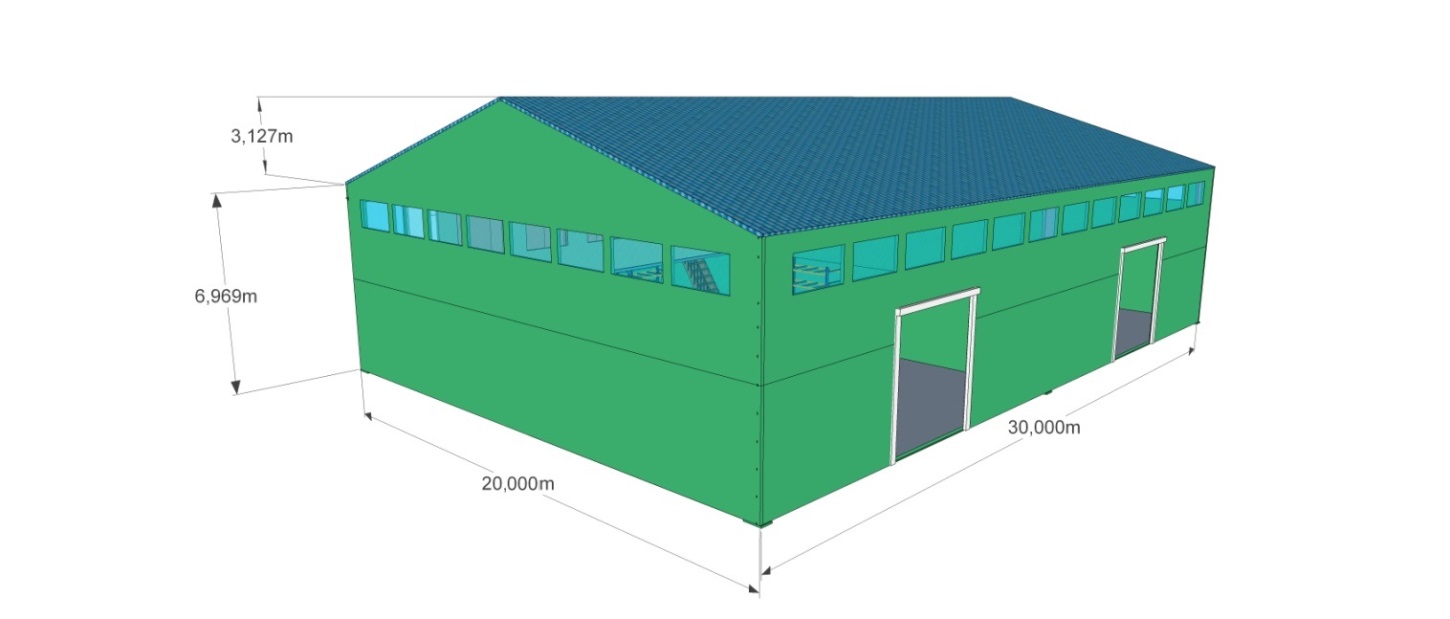 Внешний вид готового складского сооружения.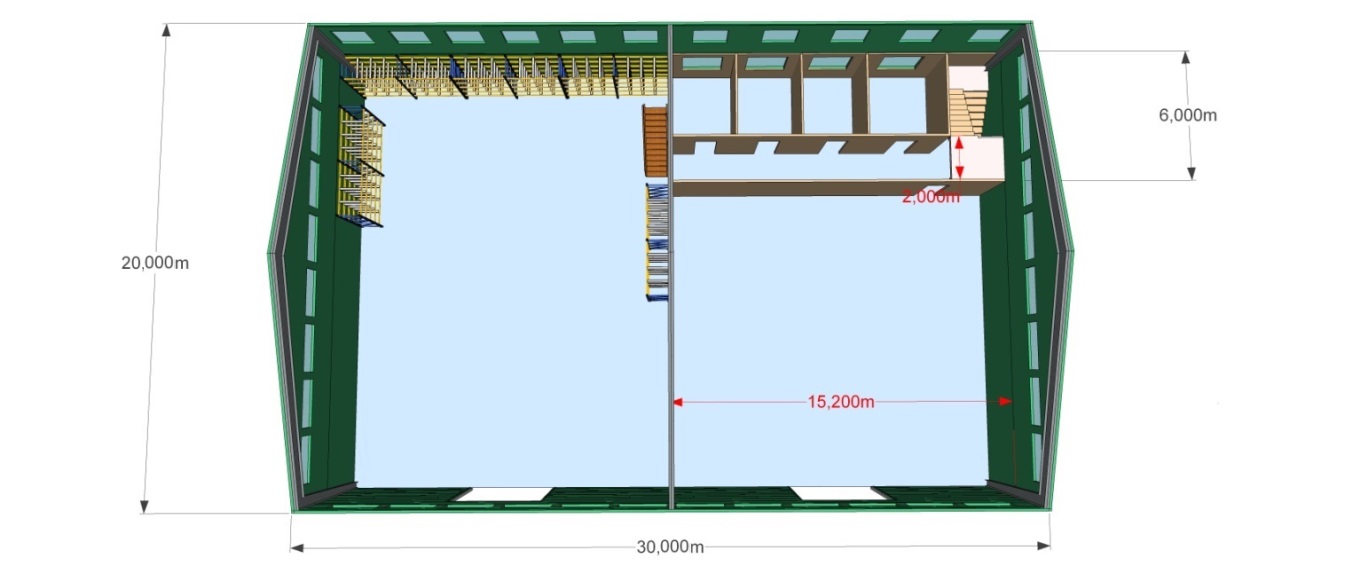 План первого этажа  административно-бытового помещения. Состав поставляемого оборудования быстровозводимого складского сооружения Поставляемый Товар должен быть новым.  Товар должен  иметь гарантийный срок эксплуатации.Поставляемый товар должен сопровождаться следующими документами: счетом, товарной накладной унифицированной формы ТОРГ-12, гарантийным талоном, техническим паспортом.Наличие сертификата соответствия материалов, технических паспортов, инструкции по эксплуатации.6. ТРЕБОВАНИЯ К КАЧЕСТВУ МАТЕРИАЛОВ И К ПРОИЗВОДСТВУ МОНТАЖНЫХ РАБОТДля определения соответствия поставляемой сборно-разборной конструкции «Ангар» Техническому заданию не позднее 5 (Пяти) календарных дней с даты заключения Договора представляет образцы материалов и лакокрасочных покрытий с нормативно-технической документацией, подтверждающей качество материалов в соответствие с Техническим заданием, а также паспорт готового изделия на согласование Заказчику. Погрузоразгрузочная техника: контейнеровоз, ручные шанцевые инструменты, сборочное оборудование, краны на автомобильном ходу. Все материалы, инструменты, машины и механизмы предоставляются Поставщиком и включены в стоимость Договора. Доставка сотрудников Поставщика к месту поставки товара и производству его монтажа производится за счет Поставщика. Все виды монтажных работы должны производиться строго в соответствии с планами производства работ, технологическими картами, действующими нормами и правилами.7. ТРЕБОВАНИЯ К ПОСТАВЩИКУНаличие квалифицированных специалистов по сборке сборно-разборной конструкции. 8. ГАРАНТИЙНЫЙ СРОКПоставщик гарантирует качество поставляемого Товара в течение гарантийного срока, равного сроку, установленному производителем Товара. Объем предоставляемых Поставщиком гарантийных обязательств не может быть менее объема гарантийных обязательств, определенных производителем Товара и не может составлять срок менее чем 12 (Двенадцать) месяцев с момента подписания Сторонами товарной накладной № ТОРГ-12. Гарантийный срок на результат выполненных Поставщиком и принятых Заказчиком работ по монтажу Товара составляет 12 (Двенадцать) месяцев с даты подписания Сторонами Акта о приемке выполненных работ по монтажу Товара.9. Порядок приемки Товара и результата выполненных работПорядок приемки товара и результата выполненных работ осуществляется в порядке, предусмотренном в проекте договора.10. ТРЕБОВАНИЯ К БЕЗОПАСНОСТИ ПРИ ПРОВЕДЕНИИ РАБОТ ПО МОНТАЖУ ТОВАРАОбеспечивать соответствие результатов работ требованиям безопасности жизни и здоровья, а также иным требованиям безопасности (санитарным нормам и правилам, государственным стандартам и т.п.) установленным действующим законодательством Российской Федерации.Гарантировать Заказчику освобождение от любой ответственности и уплаты сумм по всем претензиям, требованиям, несчастным случаям, в том числе со смертельным исходом, в процессе производства работ Поставщиком по Договору.№№п/пНаименование показателяДанные Участника закупкиПримечание12341.Описание подлежащих поставке товаров / услугУчастник должен предоставить информацию о соответствии предлагаемых к поставке товаров / услуг требованиям  Документации о проведении запроса ценовых предложений. Могут быть представлены так же в виде эскизов, рисунков, чертежа, фотографий, иного изображения товара.Заказчик:ГАУК г. Москвы «Поклонная гора»121170, г. Москва, ул. Братьев Фонченко. д.7Тел.8(499)148-83-0ОГРН 1127746496910ИНН 7730667350/ КПП 773001001ОКПО 45052508ОКТМО 45318000Плательщик: Департамент финансов города Москвы (ГАУК г. Москвы «Поклонная гора», л/с 2905651000680774)Банк: Отделение 1 Москвар/с 40601810000003000002БИК 044583001Поставщик: ____________________________Адрес местонахождения (юридический):Почтовый адрес:Телефон _____, факс ____	Банковские реквизиты:ОГРН _______________ИНН ________________КПП ________________ОКВЭД ______________,ОКТМО ______________ОКПО____________БИК ________________р/с ________________________к/с ________________________Директор _________________ В.А. ДунаевМ.П.Руководитель ___________________________ М.П.Наименование
товара /работ/услугЕд. изм.КоличествоЦена за ед. в руб. (с учетом НДС)Стоимость
в руб. (с учетом НДС)12345Сборно-разборная конструкция «Ангар»шт.1Итого:Заказчик:                       Директор_________________В.А. ДунаевМ.П.Поставщик:Руководитель__________________ /_____/М.П.п/пНаименование товараКол-во, шт.Предложение № 1Предложение № 2Предложение № 31.Сборно-разборная конструкция «Ангар» 114 147 368,4112 665 263,1513 608 421,04Итого, с учетом НДС-18%Итого, с учетом НДС-18%14 147 368,4112 665 263,1513 608 421,04Технические характеристики здания:Технические характеристики здания:Технические характеристики здания:Технические характеристики здания:Длина здания, мШирина, мВысота по стене, мКол-во пролетовНе менее 30Не менее 20Не менее 71КаркасИз горячекатаного проката, сталь м. 245, 255, грунт+краска, на оц. болт.Из горячекатаного проката, сталь м. 245, 255, грунт+краска, на оц. болт.Из горячекатаного проката, сталь м. 245, 255, грунт+краска, на оц. болт.СтеныСтеновые пенополиуретаноые ППУ сэндвич-панели толщ. 80 ммСтеновые пенополиуретаноые ППУ сэндвич-панели толщ. 80 ммСтеновые пенополиуретаноые ППУ сэндвич-панели толщ. 80 ммКровляКровельные пенополиуретановые ППУ сэндвич-панели толщ. 80 ммКровельные пенополиуретановые ППУ сэндвич-панели толщ. 80 ммКровельные пенополиуретановые ППУ сэндвич-панели толщ. 80 ммВнутренние перегородкиВнутренние перегородки толщ. 80 ммВнутренние перегородки толщ. 80 ммВнутренние перегородки толщ. 80 ммОстеклениеПВХ-стеклопакеты, общ. площадь 77 м2ПВХ-стеклопакеты, общ. площадь 77 м2ПВХ-стеклопакеты, общ. площадь 77 м2Исполнение кровли2-скатная2-скатная2-скатнаяВоротаВорота "DoorHan" или эквивалент (подъемн., утепл., свет. пр. 4,3х4,5h м), 2 шт., двери 2 шт.Ворота "DoorHan" или эквивалент (подъемн., утепл., свет. пр. 4,3х4,5h м), 2 шт., двери 2 шт.Ворота "DoorHan" или эквивалент (подъемн., утепл., свет. пр. 4,3х4,5h м), 2 шт., двери 2 шт.№ п/пНаименование Ед. Изм.Кол-во не менее1Каркас: длина не менее 50м; ширина: не менее 12 м; высота по стене не менее 7м; кол-во пролетов: 1.    Конструкции стального каркаса (Из горячекатаного проката, сталь м. 245, 255, грунт+краска, на оц. болт.)к-т12Материалы кровли (утепленная из кровельных сэндвич-панелей, пенополиуретан толщиной 80 мм); исполнение кровли: 2-х скатная.к-т13Материалы стен (утепленные из сэндвич-панелей, пенополиуретан толщиной 80 мм)к-т14Доборные  элементык-т 1 5Внутренние перегородки (утепленные из сэндвич-панелей, пенополиуретан толщиной 80 мм)м2  1646Окна и витражи (стеклопакеты из ПВХ профиля с 2-ным остекленением)м2777Ворота (утепленные подъемные или эквивалент,  свет. пр. 4,3х4,5h м), не менее 2 шт.шт28Фасонные элементы(оцинкованные)кг9489Крепежные детали (оцинкованные)к-т110Устройство фундаментов столбчатого типа под несущие опоры (ориентировочно)м34411Система линий электроснабжения ВН (кабель КГн_3х30_1 или эквивалент; )м15012Система линий электроснабжения  НН( кабель ПВС_3Х25 или эквивалент;)м27013Электрокоммутационное оборудование в составе: выключатель НН 16А (однофазный УХЛ4) ; розетки 220В16А еврок-т1214Щит распределительный навесного типа, IP не менее 55 (металлический с дверным уплотнителем(пылезащитный), встроенным замком и окном обзора показаний счетчика) в комплектации 100кВА с вводными и линейными автоматами марки АВВ или аналог, счетчик Меркурий или эквивалент (однотарифный, трехфазный)шт215Освещение складских помещений (Светильник РСП/ГСП/ЖСП 75)в комплектации с системой тросового крепления  D6,4ммшт3016Освещение подсобных помещений ЛЛБ2/40  220Вшт7517Вентиляцияшт218Воздушный радиальный вентилятор Systemair CT 400-4 или эквивалент.шт419Лестничный марш двух уровневый (метало каркас с опорными перилами ГОСТ 5949-75)шт120Лестничный марш металлический огрунтованный, окрашенный 1200х3500 (с опорными перилами ГОСТ 5949-75)шт121Стеллаж промышленный -усиленный ( метал, оцинковка, грунт, покраска)3500х5000х1200мм с допустимой нагрузкой на полку не менее 100кг.шт5